Ո Ր Ո Շ ՈՒ Մ
23 ապրիլի 2018 թվականի   N 584    ԳԵՎՈՐԳ ՎԱՐԱԳԻ ՍԱՀԱԿՅԱՆԻՆ ՎԱՐՉԱԿԱՆ ՊԱՏԱՍԽԱՆԱՏՎՈՒԹՅԱՆ ԵՆԹԱՐԿԵԼՈՒ ՄԱՍԻՆ 1.Վարչական ակտի առարկան (նկարագրական մաս).Վանաձորի համայնքապետարանի աշխատակազմում Կարինէ Նորիկի Փոթինյանի 22.03.2018 թվականի թիվ 067/1687 դիմումի և ճարտարապետության և քաղաքաշինության բաժնի կողմից 26.03.2018 թվականին տրված զեկուցագրի և արձանագրության հիման վրա «Վարչարարության հիմունքների և վարչական վարույթի մասին» ՀՀ օրենքի 30-րդ հոդվածի 1-ին մասի հիմքով հարուցվել է վարչական վարույթ` Գևորգ Վարագի Սահակյանի կողմից «Վարչական իրավախախտումների վերաբերյալ» ՀՀ օրենսգրքի  154-րդ հոդվածի 1-ին մասի հատկանիշներով նախատեսված վարչական իրավախախտում կատարելու հիմքով:«Վարչարարության հիմունքների և վարչական վարույթի մասին» ՀՀ օրենքով սահմանված կարգով հարուցված և իրականացված վարչական իրավախախտման վերաբերյալ գործի քննության ընթացքում գործի փաստական հանգամանքների բազմակողմանի, լրիվ և օբյեկտիվ քննության արդյունքում, բացահայտելով գործի բոլոր հանգամանքները, վարչական մարմինը հաստատված է համարում հետևյալը.2. Վարչական ակտ ընդունելու համար հիմք հանդիսացող փաստերը (պատճառաբանական մաս).Կարինէ Փոթինյանի 22.03.2018 թվականի թիվ 067/1687 դիմումի և Վանաձորի համայնքապետարանի աշխատակազմի ճարտարապետության և քաղաքաշինության բաժնի կողմից 26.03.2018 թվականին տրված զեկուցագրի և արձանագրության համաձայն՝ Գևորգ Վարագի Սահակյանը (հասցե՝ ք. Վանաձոր, Մոսկովյան փողոց թիվ 3 տուն) ք. Վանաձոր, Գր. Լուսավորիչի փողոց թիվ 53 շենքի ճակատային մասով մինչև տանիք օդափոխության համակարգ է անցկացրել, որը ինքնակամ կառույց է հանդիսանում և համարվում է «Վարչական իրավախախտումների վերաբերյալ» ՀՀ օրենսգրքի 154-րդ հոդվածի 1-ին մասով նախատեսված արարք է: Կարինէ Փոթինյանի կողմից 21.02.2018 թվականին նույն հիմքով ներկայացվել էր նաև թիվ 067/1094 դիմում-բողոքը:Համայնքի ղեկավարի կողմից 28.02.2018 թվականին ներկայացվել է թիվ 067/1530 գրությունը՝ առաջարկելով Գևորգ Սահակյանին 10-օրյա ժամկետում ապամոնտաժել  ք. Վանաձոր, Գր. Լուսավորիչի փողոց թիվ 53 շենքի ճակատային մասով մինչև տանիք, առանց համապատասխան թույլտվության, ինքնակամ կառուցած ծխատարը, որը չապամոնտաժելու դեպքում «Վարչական իրավախախտումների վերաբերյալ» ՀՀ օրենսգրքի 154-րդ հոդվածի 1-ին մասով սահմանված կարգով կենթարկվի վարչական պատասխանատվության:2018 թվականի  մարտի 22-ին հարուցված վարչական վարույթի հիման վրա 2018 թվականի ապրիլի 06-ին  և  ապրիլի 17-ին հրավիրվել են վարչական վարույթի լսումներ, որին  վարչական վարույթի մասնակիցները չէին ներկայացել:3. Վարչական ակտ ընդունելու հիմնավորումը.«Վարչական իրավախախտումների վերաբերյալ» ՀՀ օրենսգրքի 9-րդ հոդվածի 1-ին մասի համաձայն` վարչական իրավախախտում (զանցանք) է համարվում պետական կամ հասարակական կարգի, սոցիալիստական սեփականության, քաղաքացիների իրավունքների և ազատությունների, կառավարման սահմանված կարգի դեմ ոտնձգվող հակաիրավական, մեղավոր (դիտավորյալ կամ անզգույշ) այնպիսի գործողությունը կամ անգործությունը, որի համար օրենսդրությամբ նախատեսված է վարչական պատասխանատվություն:«Վարչական իրավախախտումների վերաբերյալ» ՀՀ օրենսգրքի 10-րդ հոդվածի համաձայն` վարչական իրավախախտումը համարվում է դիտավորությամբ կատարված, եթե այն կատարող անձը գիտակցել է իր գործողության կամ անգործության հակաիրավական բնույթը, կանխատեսել է դրա վնասակար հետևանքները և ցանկացել դրանք, կամ գիտակցաբար թույլ է տվել այդ հետևանքների առաջացումը:«Վարչական իրավախախտումների վերաբերյալ» ՀՀ օրենսգրքի 32-րդ հոդվածի դրույթների համաձայն՝ վարչական իրավախախտման համար տույժը նշանակվում է կատարված իրավախախտման համար պատասխանատվություն նախատեսող նորմատիվ ակտով սահմանված շրջանակներում, «Վարչական իրավախախտումների վերաբերյալ» ՀՀ օրենսգրքին և վարչական իրավախախտումների վերաբերյալ մյուս ակտերին ճիշտ համապատասխան: Տույժ նշանակելիս հաշվի են առնվում կատարված իրավախախտման բնույթը, խախտողի անձը, նրա մեղքի աստիճանը, գույքային դրությունը, պատասխանատվությունը մեղմացնող և ծանրացնող հանգամանքները:«Վարչական իրավախախտումների վերաբերյալ» ՀՀ օրենսգրքի 40-րդ հոդվածի համաձայն՝ վարչական տույժ նշանակելը վարչական իրավախախտում կատարած անձին չի ազատում այն պարտականության կատարումից, որը չկատարելու համար նշանակվել էր վարչական տույժ:«Վարչական իրավախախտումների վերաբերյալ» ՀՀ օրենսգրքի 154-րդ հոդվածի 1-ին մասի համաձայն՝ սեփականության կամ հողօգտագործման իրավունք ունեցող անձանց կողմից այդ հողամասի վրա շենքեր և շինություններ ինքնակամ կառուցելը, ինչպես նաև բազմաբնակարան շենքերում կամ շենքերին կից ինքնակամ կառույցներ կատարելը, բացառությամբ գյուղական համայնքներում տնամերձ հողամասի վրա ինքնակամ կառուցված անհատական բնակելի տան` առաջացնում է տուգանքի նշանակում` սահմանված նվազագույն աշխատավարձի երկուհարյուրապատիկի չափով:«Վարչական իրավախախտումների վերաբերյալ» ՀՀ օրենսգրքի 2191-րդ հոդվածի համաձայն` տեղական ինքնակառավարման մարմինները իրենց իրավասության սահմաններում քննում են օրենսգրքի 1691-րդ հոդվածով նախատեսված վարչական իրավախախտումների վերաբերյալ գործերը: Համայնքի ղեկավարը տեղական ինքնակառավարման մարմինների անունից նշված հոդվածի վերաբերյալ գործեր քննելու և վարչական տույժ նշանակելու իրավունք ունի:ՀՀ կառավարության 2015 թվականի մարտի 19-ի թիվ 596-Ն որոշման համաձայն տվյալ ինքնակամ կառույցի համար անհրաժեշտ էր ստանալ ճարտարապետահատակագծային առաջադրանք:Ելնելով վերոգրյալից և ղեկավարվելով «Վարչական իրավախախտումների վերաբերյալ» ՀՀ օրենսգրքի 40-րդ, 154-րդ հոդվածի 1-ին մասով, 2191-րդ, 245-րդ, 279-րդ հոդվածներով և «Վարչարարության հիմունքների և վարչական վարույթի մասին» ՀՀ օրենքի 20-րդ հոդվածի 4-րդ մասով, 30-րդ հոդվածի 1-ին մասով, 53-րդ, 58–60-րդ հոդվածներով, «Տեղական ինքնակառավարման մասին» ՀՀ օրենքի 35-րդ հոդվածի 1-ին մասի 24-րդ կետով, ՀՀ կառավարության 19.03.2015 թվականի թիվ 596-Ն որոշմամբ՝ որոշում  եմ.1.Գևորգ Վարագի Սահակյանին ենթարկել վարչական պատասխանատվության՝ «Վարչական իրավախախտումների վերաբերյալ» ՀՀ օրենսգրքի 154-րդ հոդվածի 1-ին մասով նախատեսված արարք կատարելու համար և նշանակել տուգանք՝ 200.000 (երկու հարյուր հազար) ՀՀ դրամ:2.Պարտավորեցնել Գևորգ Վարագի Սահակյանին տուգանքի գումարը վճարել Վանաձորի ՏԳԲ 900235401537 հաշվարկային հաշվին:3. Պարտավորեցնել Գևորգ Վարագի Սահակյանին 10-օրյա ժամկետում ապամոնտաժել  ք. Վանաձոր, Գր. Լուսավորիչի փողոց թիվ 53 շենքի ճակատային մասով մինչև տանիք, առանց համապատասխան թույլտվության, ինքնակամ կառուցած ծխատարը:4. Որոշումն ուժի մեջ է մտնում վարչական ակտի հասցեատիրոջն իրազեկելուն հաջորդող օրվանից:5. Որոշումն ուժի մեջ մտնելու օրվանից կարող է բողոքարկվել վարչական կարգով Վանաձոր համայնքի ղեկավարին կամ դատական կարգով` Հայաստանի Հանրապետության վարչական դատարան` երկամսյա ժամկետում։6. Սույն որոշման պահանջները չկատարելու դեպքում «Վարչարարության հիմունքների և վարչական վարույթի մասին» ՀՀ օրենքի 88-րդ հոդվածով սահմանված կարգով այն ենթակա է հարկադիր կատարման` ՀՀ ԱՆ Հարկադիր Կատարման ծառայության միջոցով` անբողոքարկելի դառնալուց հետո եռամսյա ժամկետում:ՀԱՄԱՅՆՔԻ ՂԵԿԱՎԱՐ՝  Մ.ԱՍԼԱՆՅԱՆ Ճիշտ է՝	ԱՇԽԱՏԱԿԱԶՄԻ  ՔԱՐՏՈՒՂԱՐԻ  ՊԱՇՏՈՆԱԿԱՏԱՐ 		                  Ա.ՕՀԱՆՅԱՆ	
ՀԱՅԱՍՏԱՆԻ ՀԱՆՐԱՊԵՏՈՒԹՅԱՆ ՎԱՆԱՁՈՐ ՀԱՄԱՅՆՔԻ ՂԵԿԱՎԱՐ
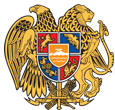 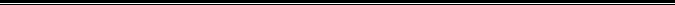 Հայաստանի Հանրապետության Լոռու մարզի Վանաձոր համայնք
Ք. Վանաձոր, Տիգրան Մեծի 22, Ֆաքս 0322 22250, Հեռ. 060 650044, 060 650040 vanadzor.lori@mta.gov.am, info@vanadzor.am